报名网站二维码：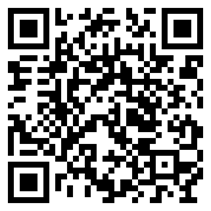 